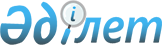 Қарғалы аудандық мәслихатының 2020 жылғы 6 қаңтардағы № 409 "2020-2022 жылдарға арналған Велихов ауылдық округі бюджетін бекіту туралы" шешіміне өзгерістер мен толықтырулар енгізу туралыАқтөбе облысы Қарғалы аудандық мәслихатының 2020 жылғы 3 маусымдағы № 465 шешімі. Ақтөбе облысының Әділет департаментінде 2020 жылғы 8 маусымда № 7162 болып тіркелді
      Қазақстан Республикасының 2008 жылғы 4 желтоқсандағы Бюджет кодексінің 9-1, 109-1 баптарына, Қазақстан Республикасының 2001 жылғы 23 қаңтардағы "Қазақстан Республикасындағы жергілікті мемлекеттік басқару және өзін-өзі басқару туралы" Заңының 6 бабына сәйкес, Қарғалы аудандық мәслихаты ШЕШІМ ҚАБЫЛДАДЫ:
      1. Қарғалы аудандық мәслихатының 2020 жылғы 6 қаңтардағы № 409 "2020-2022 жылдарға арналған Велихов ауылдық округі бюджетін бекіту туралы" (нормативтік құқықтық актілерді мемлекеттік тіркеу Тізілімінде № 6716 тіркелген, 2020 жылғы 21 қаңтарда Қазақстан Республикасы нормативтік құқықтық актілердің электрондық түрдегі эталондық бақылау банкінде жарияланған) шешіміне келесідей өзгерістер мен толықтырулар енгізілсін:
      1 тармақта:
      1) тармақшасында:
      кірістер – "19509,2" сандары "19309,2" сандарымен ауыстырылсын,
      оның ішінде:
      салықтық түсімдер – "1329" сандары "1129" сандарымен ауыстырылсын;
      2) тармақшасында:
      шығындар – "19509,2" сандары "19309,2" сандарымен ауыстырылсын;
      3 тармақ:
      келісідей мазмұндағы абзацтармен толықтырылсын:
      "2020 жылғы 1 сәуірден бастап:
      1) жәрдемақыларды және өзге де әлеуметтiк төлемдердi есептеу, сондай-ақ Қазақстан Республикасының заңнамасына сәйкес айыппұл санкцияларын, салықтарды және басқа да төлемдердi қолдану үшiн айлық есептiк көрсеткiш – 2 778 теңге;
      2) базалық әлеуметтiк төлемдердiң мөлшерлерiн есептеу үшiн ең төмен күнкөрiс деңгейiнiң шамасы – 32 668 теңге.".
      2. Көрсетілген шешімнің 1 қосымшасы осы шешімнің қосымшасына сәйкес жаңа редакцияда жазылсын.
      3. "Қарғалы аудандық мәслихатының аппараты" мемлекеттік мекемесі заңнамада белгіленген тәртіппен:
      1) осы шешімді Ақтөбе облысының Әділет департаментінде мемлекеттік тіркеуді;
      2) осы шешімді оны ресми жариялағаннан кейін Қарғалы аудандық мәслихатының интернет - ресурсында орналастыруды қамтамасыз етсін.
      4. Осы шешім 2020 жылғы 1 қаңтардан бастап қолданысқа енгізіледі. 2020 жылға арналған Велихов ауылдық округі бюджеті
					© 2012. Қазақстан Республикасы Әділет министрлігінің «Қазақстан Республикасының Заңнама және құқықтық ақпарат институты» ШЖҚ РМК
				
      Қарғалы аудандық мәслихатының сессия төрағасы

      Ж. Кольжанов

      Қарғалы аудандық мәслихатының хатшысы

      Н. Заглядова
Қарғалы аудандық мәслихаты2020 жылғы 3 маусымы№ 465 шешіміне қосымшаҚарғалы аудандық мәслихатының2020 жылғы 6 қаңтардағы № 409шешіміне 1 қосымша
Санаты
Сыныбы
Кішi сыныбы
Ерекшелігі
Атауы
Атауы
Сомасы, мың теңге
I. Кірістер
I. Кірістер
19309,2
1
Салықтық түсімдер
Салықтық түсімдер
1129
1
01
Табыс салығы
Табыс салығы
420
1
01
2
Жеке табыс салығы
Жеке табыс салығы
420
1
04
Меншiкке салынатын салықтар
Меншiкке салынатын салықтар
709
1
04
1
Мүлiкке салынатын салықтар
Мүлiкке салынатын салықтар
10
1
04
3
Жер салығы
Жер салығы
60
1
04
4
Көлiк құралдарына салынатын салық
Көлiк құралдарына салынатын салық
639
22
Салықтық емес түсiмдер
Салықтық емес түсiмдер
1,2
0066
Басқа да салықтық емес түсiмдер 
Басқа да салықтық емес түсiмдер 
1,2
4
Трансферттердің түсімдері
Трансферттердің түсімдері
18179
4
02
Мемлекеттiк басқарудың жоғары тұрған органдарынан түсетiн трансферттер
Мемлекеттiк басқарудың жоғары тұрған органдарынан түсетiн трансферттер
18179
4
02
3
Аудандардың (облыстық маңызы бар қаланың) бюджетінен трансферттер
Аудандардың (облыстық маңызы бар қаланың) бюджетінен трансферттер
18179
Функционалдық топ
Кіші функционалдық топ
Бюджеттік бағдарламалардың әкiмшiсi
Бағдарлама
Кіші бағдарлама
 Атауы
Сомасы, мың теңге
ІІ. Шығындар
19309,2
01
Жалпы сипаттағы мемлекеттiк қызметтер
15317,2
1
Мемлекеттiк басқарудың жалпы функцияларын орындайтын өкiлдi, атқарушы және басқа органдар
15317,2
01
1
124
Аудандық маңызы бар қала, ауыл, кент, ауылдық округ әкімінің аппараты 
15317,2
01
1
123
001
Аудандық маңызы бар қала, ауыл, кент, ауылдық округ әкімінің қызметін қамтамасыз ету жөніндегі қызметтер 
15317,2
07
Тұрғын үй-коммуналдық шаруашылық
3992
3
Елді-мекендерді көркейту 
3992
3
124
Аудандық маңызы бар қала, ауыл, кент, ауылдық округ әкімінің аппараты
3992
3
123
008
Елді мекендердегі көшелерді жарықтандыру 
660
009
Елді мекендердің санитариясын қамтамасыз ету
451
3
123
011
Елді мекендерді абаттандыру мен көгалдандыру
1981
013
Аудандық маңызы бар қалаларда, ауылдарда, кенттерде, ауылдық округтерде автомобиль жолдарының жұмыс істеуін қамтамасыз ету
900
Функционалдық топ
Кіші функционалдық топ
Бюджеттік бағдарламалардың әкiмшiсi
Бағдарлама
Кіші бағдарлама
 Атауы
Сомасы, мың теңге
III. Таза бюджеттiк кредит беру
0
Санаты
Сыныбы
Кіші сыныбы
Ерекшелігі
Атауы
Атауы
Сомасы, мың теңге
5
Бюджеттік кредиттерді өтеу
Бюджеттік кредиттерді өтеу
0
01
Бюджеттік кредиттерді өтеу
Бюджеттік кредиттерді өтеу
0
1
Мемлекеттік бюджеттен берілген бюджеттік кредиттерді өтеу
Мемлекеттік бюджеттен берілген бюджеттік кредиттерді өтеу
0
Функционалдық топ
Кіші функционалдық топ
Бюджеттік бағдарламалардың әкiмшiсi
Бағдарлама
Кіші бағдарлама
 Атауы
Сомасы, мың теңге
IV. Каржы активтерiмен жасалатын операциялар бойынша сальдо
0
Қаржылық активтер сатып алу
0
V. Бюджет тапшылығы (профицитi)
0
VI. Бюджет тапшылығын қаржыландыру (профицитiн пайдалану)
0